My Geometric 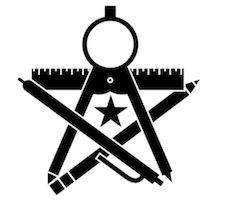 Book Of ConstructionsCopying Segments and AnglesThe ____________________ and ____________________ are the tools used for geometric constructions.Copying a Segment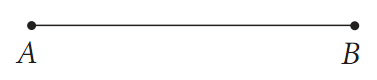 Copying an Angle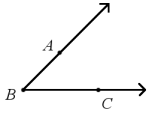 Copying Segments and AnglesPractice another angleAdding/Subtracting/Multiplying Segments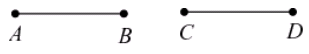 Constructing Perpendicular BisectorsEach segment in a plane has only ____________________ bisector that is also ____________________ to the segment.  This line is called a ____________________ ____________________.Sketch:Constructing a Perpendicular BisectorPerpendicular Bisector Conjecture:  If a point is on the perpendicular bisector of a segment, then it is ____________________ from the endpoints.Converse of Perpendicular Bisector Conjecture:  If a point is equidistant from the endpoints of a segment, then it is on the ____________________ ____________________ of a segment.Constructing Perpendicular BisectorsTRIANGLESThe ____________________ is a segment connecting the vertex of a triangle to the midpoint of its opposite side.  Every triangle has ____________________ medians.Constructing a MedianThe ____________________ is a segment that connects the midpoints of two side of a triangle.Every triangle has ____________________ midsegments.SketchConstructing Angle BisectorsAn __________________ __________________ divides an angle into two __________________ angles.  Constructing an Angle BisectorAngle Bisector Conjecture:  If a point is on the bisector of an angle, then it is ____________________ from the sides of the angle.ExampleConstruct an equilateral triangle and bisect one of the vertices. Constructing Perpendiculars to a LineConstructing a Perpendicular from a point to a lineShortest Distance Conjecture:  The shortest distance from a point to a line is measured along the ____________________ ____________________ from the point to the line.Constructing Perpendiculars to a LineTRIANGLESThe ____________________ is a perpendicular segment from a vertex to the opposite side or to a line containing the opposite side.  The length of the altitude is the ____________________ of the triangle.  Every triangle has ____________________ altitudes.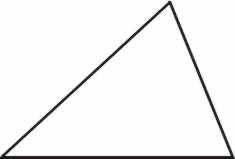 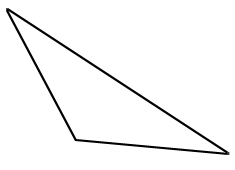 Points of ConcurrencyThe _______________________ is the point where the 3 ___________________ ___________________ intersect.  The incenter is the center of the triangle’s incircle – the largest circle that will fit inside the triangle and touch all three sides.  The triangle’s incenter is __________________________________ the triangle.Incenter Conjecture:  The incenter of a triangle _____________________________________________.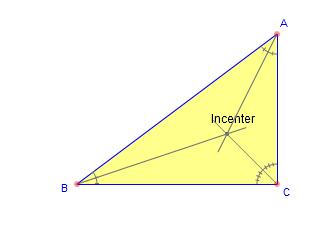 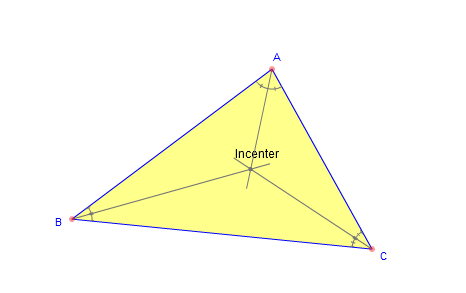 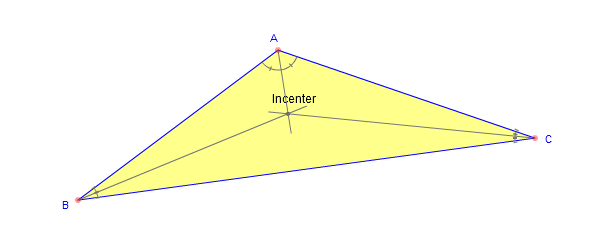 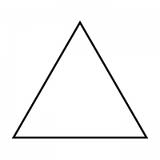 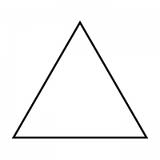 Points of ConcurrencyThe _______________________ is the point where the 3 _______________________ _______________________ intersect.  The circumcenter is also the center of the triangle’s circumcircle – the circle that passes through all three of the triangle’s vertices (outside the triangle).  Circumcenter Conjecture:  The circumcenter of a triangle _______________________________________________________________________.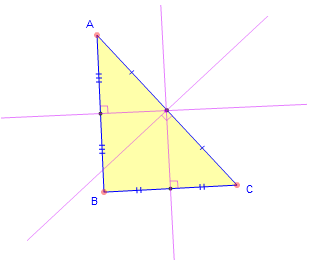 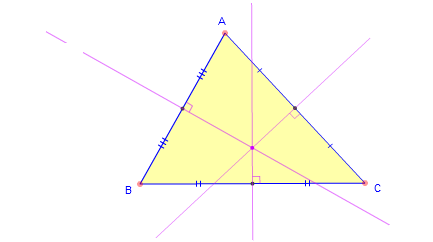 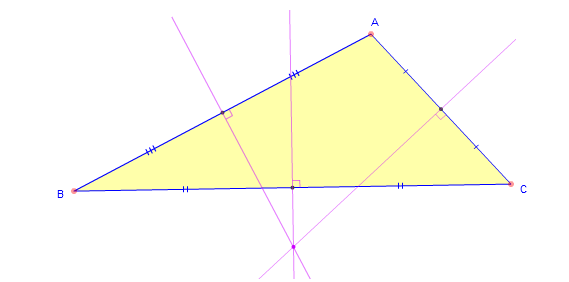 Points of ConcurrencyThe _______________________ is the point where the 3 _______________________ intersect.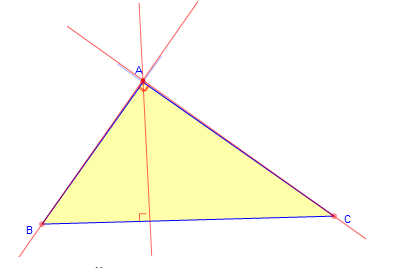 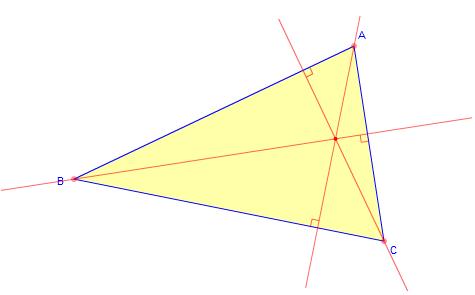 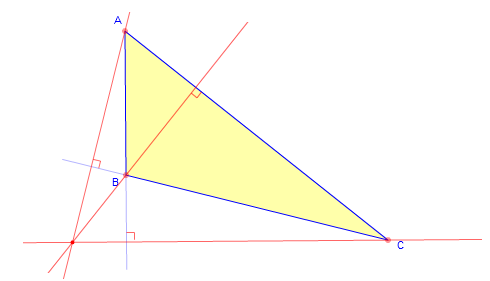 Points of ConcurrencyThe _______________________ is the point where the 3 _______________________ intersect.The centroid is always inside the triangle.  It is the “center of gravity” of the triangular region. Centroid Conjecture:  The centroid of a triangle divides each median into two parts so that the distance from the centroid to the vertex is ______________________ the distance from the centroid to the midpoint of the opposite side.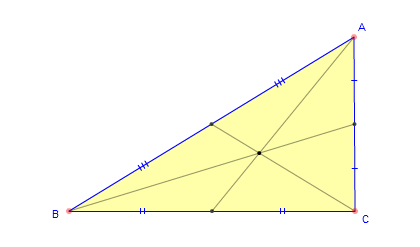 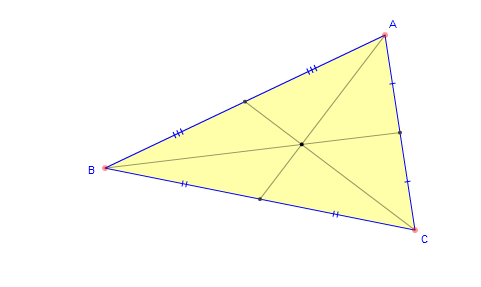 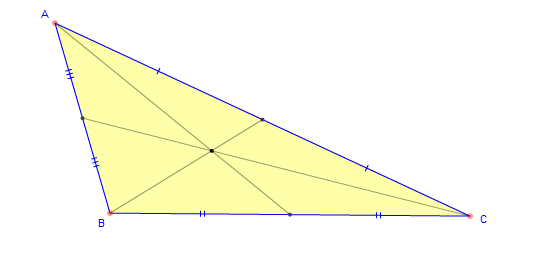 Circumscribed CircleA circle is _______________________ about a polygon if and only if it passes through each vertex of the polygon.  (The polygon is inscribed in the circle.)The ___________________ is the center of a circumscribed circle.Constructing a circle circumscribed about a triangleInscribed CircleA circle is _______________________ in a polygon if and only if it touches each side of the polygon at exactly one point.  (The polygon is circumscribed about the circle.)The ___________________ is the center of an inscribed circle.Constructing a circle inscribed in a triangle Constructing Parallel LinesConstructing Parallel Lines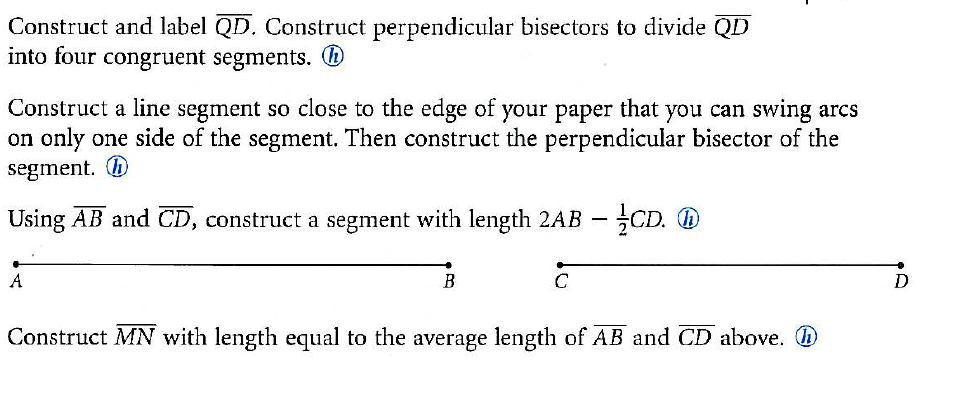 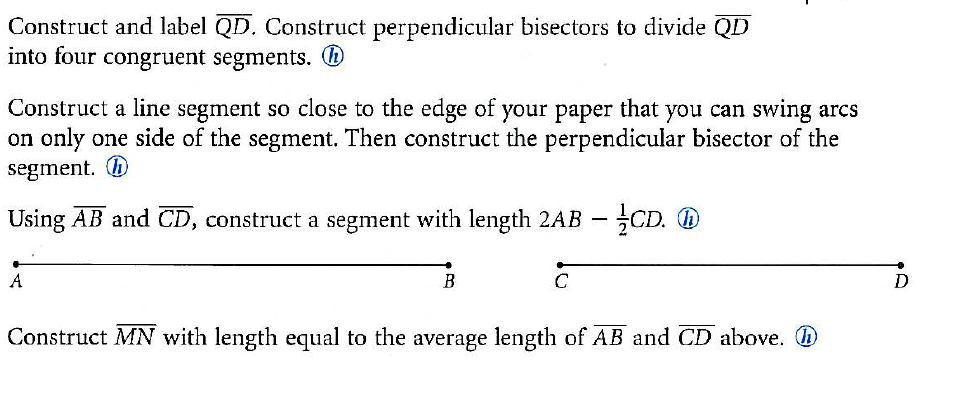 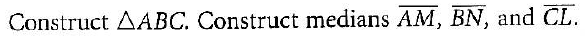 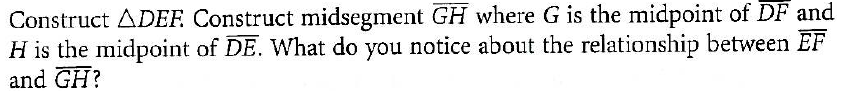 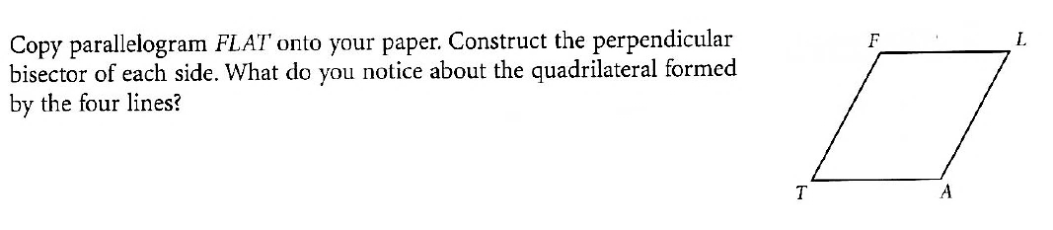 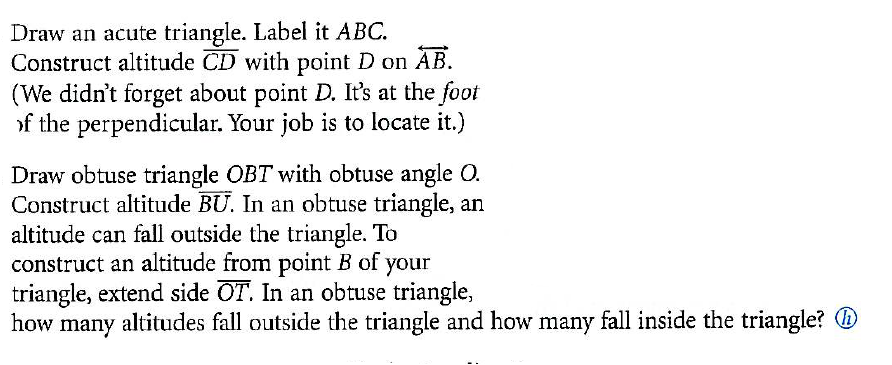 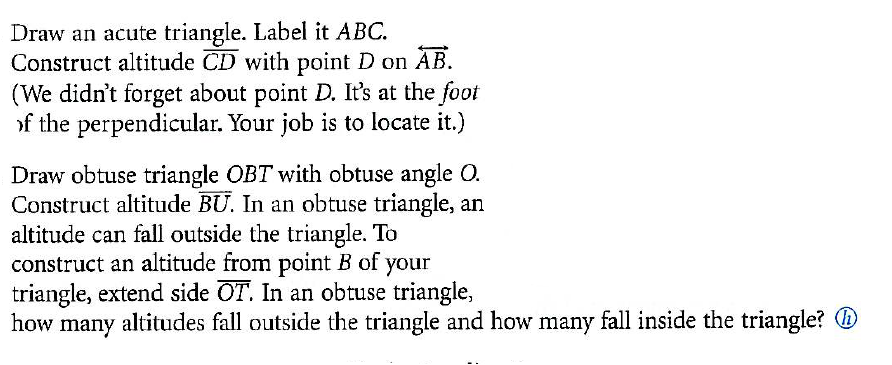 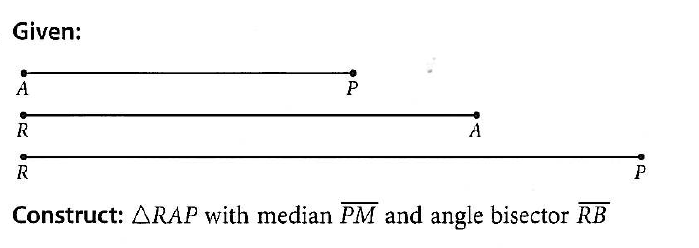 More Constructions Practice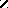 This rectangle represents the Jones’ lot. The triangular region represents their backyard. The Jones’ want to build the largest possible circular pool in the back yard.  What point of concurrency would help you determine the location of the pool?The Smith Construction Company has been hired to install a new water fountain at Winstonian Park.  They would like to find the best location for the fountain so that the walking distance from each of the three main pieces of playground equipment is the same.  What point of concurrency would the construction company need to find and explain how you determined this?   You are a sculptor and have just completed a large metal mobile. You want to hang this mobile, made of a flat triangular metal plate, in the State Capitol.  This triangular piece will hang so that it will be suspended with the triangular surface parallel to the ground.  What point of concurrency would the sculptor need to find?  Explain how you determined this. The first-aid center of Mt. Thermopolis State Park needs to be at a point that is equidistant from three bike paths that intersect to form a triangle.  What point of concurrency should be found so that in an emergency medical personnel will be able to get to any one of the paths by the shortest route possible?  Julian Chive wishes to center a butcher-block table at a location equidistant from the refrigerator, stove and sink.  Which point of concurrency does Julian need to locate?  Explain how you know.Rosita wants to install a circular sink in her new triangular countertop.  She wants to choose the largest sink that will fit.  Which point of concurrency must she locate?  Explain how you know.Birdy McFly is designing a large triangular hang glider.  She needs to locate the center of gravity for her glider.  Which point of concurrency does she need to locate? Explain.  Birdy wishes to decorate her glider with the largest possible circle within her large triangular hang glider.  Which point of concurrency does she need to locate?  Explain.  A stained-glass window artist wishes to circumscribe a circle about a triangle in her latest abstract design.  Which point of concurrency does she need to locate?  Explain how you know.Construct line AB parallel to line CDConstruct a large acute triangle, then construct an angle bisector from one vertex, a median from one vertex and an altitude from the third vertex.Construct trapezoid TRAP with segment TR parallel to segment AP.Draw a large triangle.  Construct a circle inscribed in the triangle and a circle circumscribed about the triangle. Answer the following about centroids.  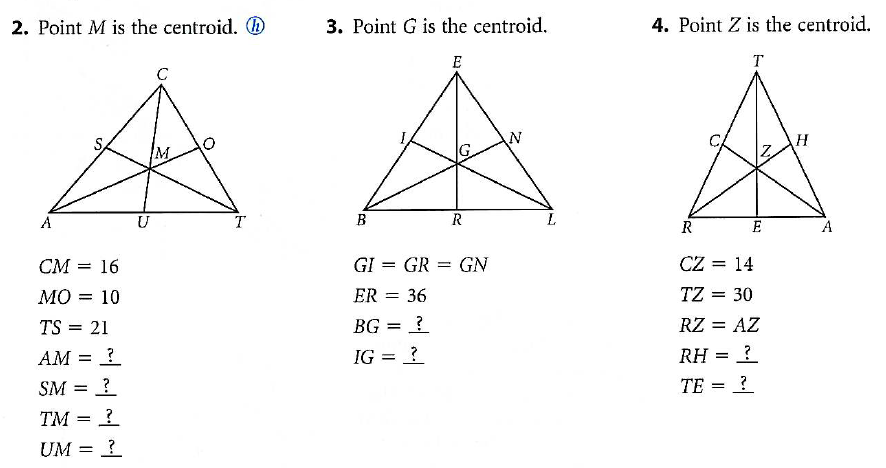 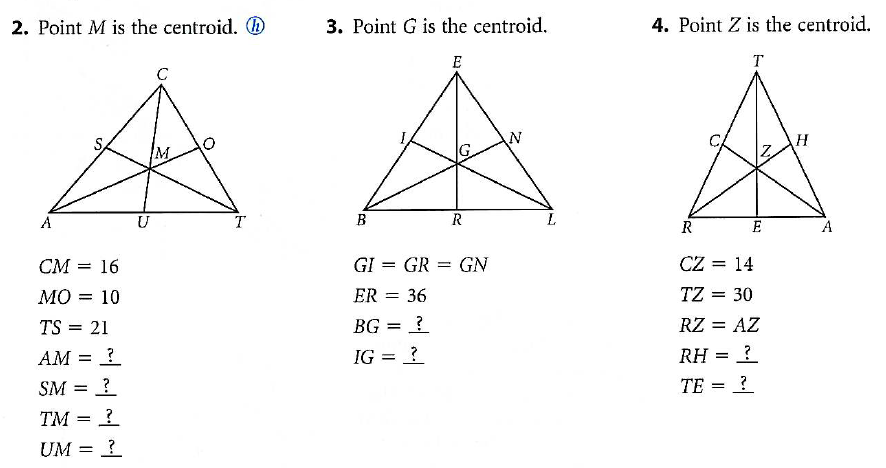 